                 Name         hayan ullah                   I-D             15305               Discipline       BS radiology                  Viva assignment                         Radiological positioning           Instructor     mam     Atoofah azmatcase. 1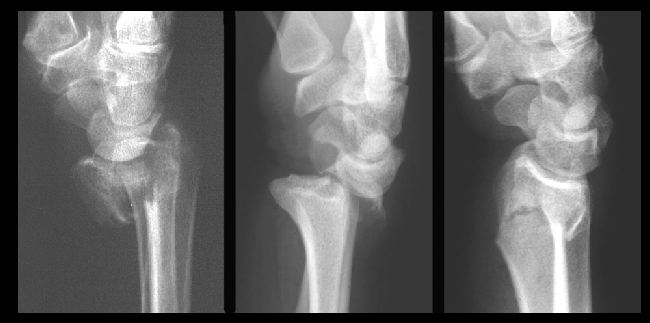 ANSWERPathology In the above radiograph the pathology is detected is radiocarpal fracture/dislocation or we also say the distal radius fracture.This fraction is in the wrist area,and here  the carpal and radius bone form a joint.Radiological finding The following are the radiological finding of the above radiograph.Distal radius fracture Radius bone dislocation Carpel fracture Lunate dislocation Capitate pathologiesCASE-2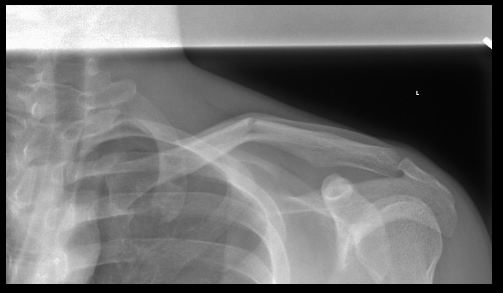 PATHOLOGY In the above radiograph the pathology detected is fracture of clavicle/collar bone.This fraction can occur at any part of the collar boneBut mostly it occur at the mid-shift or near the junction of the outer and middle third.This fracture is caused due to direct below the shoulder outstretched arm and fall onto the shoulder.Radiological finding The following are the radiological finding in the radiograph.Clavicle fracture Shoulder dislocation Ribs fracture Coraco-clavicular distance Proximal humerusVertebral fracture Gleno-humeral jointCASE 3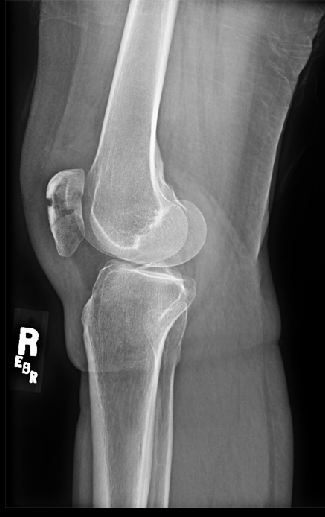 PATHOLOGYThe pathology detected in the above radiograph is dislocation of patella Dislocation of joint between the tibia fibula and femur and there is a slight fracture on distal femur.Above radiograph shows lateral view of knee There is a slight fracture of patella and distal femur bone lesion identified in radiograph.ACL ligament got splits because of the fracture or high pressure/force.In this pathology the knee gets swelled it causes pain to the pressure.Knee surgery will be performed in this case.Radiological finding The following are the radiological finding of the radiograph.Infrapatellar fat padThe length of the tibial tuberclePatellofemoral jointPosterior supra-patellar fat padTibia tubercle Distal femur fracture Proximal tibiaFemoral condyles. CASE 4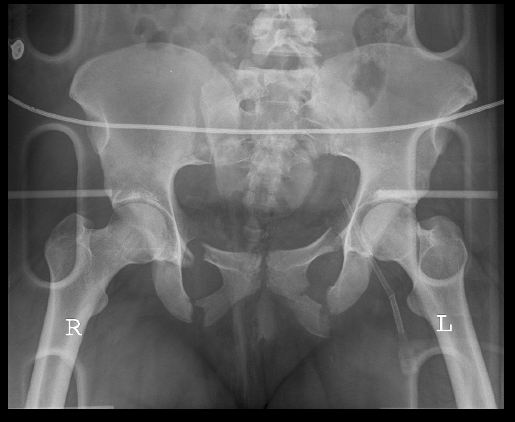 PATHOLOGY The pathology detected in the given radiograph is pubic rami fracture It is the most common fracture of the pelvis about 40% of the pelvis fracture is pubic rami fracture.This type of fracture is more likely to occur due to high energy event stress and also possible due to collision.Radiological findingThe following radiological finding should be seen on radiographPubic rami fracture Pubic rami and ischium fractureComplex pelvic fractureOpen book fracture Femoral neck fracture Hip dislocation (antero-inferior)Hip dislocation (posterior)acetabular fracture  